JCM Accepted Manuscript Posted Online 12 February 2021 J Clin Microbiol doi:10.1128/JCM.00110-21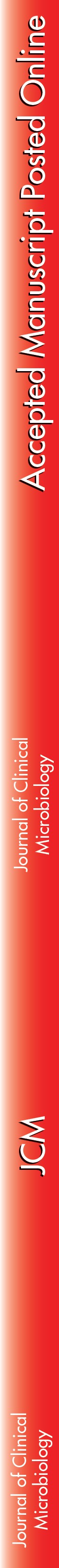 Copyright © 2021 Richard-Greenblatt et al.This is an open-access article distributed under the terms of the Creative Commons Attribution 4.0 International license.Title: Copan eNAT Transport System to Address Challenges in COVID-19 Diagnostics inRegions with Limited Testing Access34	Running title: eNAT transport medium for COVID-19 diagnostics5Melissa Richard-Greenblatta-c, Courtney E. Comard, Laurence Flevaude, Marina Bertie, RebeccaM. Harrisa,c, Susan R. Weissd, Laurel Glasera,b#aDepartment of Pathology and Laboratory Medicine, Perelman School of Medicine, Universityof Pennsylvania, Philadelphia, Pennsylvania, USAbClinical Microbiology Laboratory, Hospital of the University of Pennsylvania, Philadelphia,Pennsylvania, USA St. Joseph’s Healthcare, Hamilton, Ontario, CanadacInfectious Disease Diagnostics Laboratory, Children’s Hospital of Philadelphia, Philadelphia,Pennsylvania, USAdDepartment of Microbiology, Perelman School of Medicine, University of Pennsylvania,Philadelphia, Pennsylvania, USAeMédicins Sans Frontières (MSF), Geneva, Switzerland#Address correspondence to Laurel Glaser, laurel.glaser@pennmedicine.upenn.edu1819ABSTRACTCommunity-based healthcare clinics and hospital outreach services have the potential to expandcoronavirus disease 2019 (COVID-19) diagnostics to rural areas. However, reduced specimenstability during extended transport, the absence of cold chain to centralized laboratories, andbiosafety concerns surrounding specimen handling has limited this expansion. In the followingstudy, we evaluated eNAT (Copan Italia, Brescia, Italy) as an alternative transport system toaddress the biosafety and stability challenges associated with expanding COVID-19 diagnosticsto rural and remote regions. In this study, we demonstrated that high titer severe acute respiratoryvirus syndrome coronavirus 2 (SARS-CoV-2) lysate placed into eNAT medium cannot bepropagated in cell culture, supporting viral inactivation. To account for off-site testing in thesesettings, we assessed the stability of contrived nasopharyngeal (NP) specimens stored for up to14 days in various transport medium (eNAT, eSwab, viral transport media [VTM], saline andphosphate-buffered saline [PBS]) at 4°C, 22-25°C, and 35°C. Molecular detection of SARS-CoV-2 was unaffected by sample storage temperature over the 2 weeks when stored in eNAT orPBS (change in cycle threshold [ΔCT] ≤ 1). In contrast, variable stability was observed across testconditions for other transport media. As eNAT can inactivate SARS-CoV-2, it may supportCOVID-19 diagnostics at the point-of-care (POC). Evaluation of compatibility of eNAT withCepheid Xpert Xpress SARS-CoV-2 assay demonstrated equivalent diagnostic accuracy andsensitivity compared to VTM. Taken together, these findings suggest that the implementation ofeNAT as a collection device has the potential to expand COVID-19 testing to areas with limitedhealthcare access.414243INTRODUCTIONInfrastructure needed to comply with the World Health Organization (WHO) guidelinesfor diagnostic laboratory workup for SARS-CoV-2 infection is limited in many parts of theworld. Consequently, testing is often centralized to laboratories based in cities with establishedBiosafety Level-2 (BSL-2) facilities. The limited availability of testing facilities in rural andremote regions has contributed significantly to disparities in SARS-CoV-2 testing (1-4).Community-based healthcare clinics and hospital outreach services have the potential to expandCOVID-19 testing in rural areas. However, reduced specimen stability during extended transport,the absence of cold chain to centralized laboratories and biosafety concerns during samplecollection and transport has limited this expansion (3, 4). Identifying strategies to expand testingto areas with limited healthcare access is necessary to improve health outcomes and reducetransmission in these communities.Using an alternative transport system for COVID-19 diagnostics may improve access tolaboratory services by enhancing specimen stability and improving biosafety. The preferredspecimen for respiratory viruses has been an NP swab placed in universal VTM as the system isable to preserve virus viability as well as support molecular diagnostics. In recent years,respiratory virus detection has shifted almost entirely from viral culture to nucleic acid testing.The transition in viral diagnostics has provided the opportunity to explore alternative transportmedia types for COVID-19 diagnostics. Current Food and Drug Adminstration (FDA) guidancerecommends liquid Amies (eSwab), normal saline or PBS as alternative transport media forCOVID-19 diagnostic testing. However, manufacturers do not report the stability of viral nucleicacid stored in these media types, and based on limited data available, the FDA recommendsstorage of specimens for SARS-CoV-2 detection for up to 72 h at 4°C. In addition, limitedstudies exist that assess alternative transport systems capable of inactivating the SARS-CoV-2virus, enabling safe transport from rural and remote settings (5, 6). Immediate viral inactivationupon collection may also permit the decentralization of COVID-19 testing from BSL-2 certifiedlaboratories and promote the use of platforms that can be deployed at the POC (7).Inactivation methods involving the immersion of clinical samples in solution containingthe denaturant agent, guanidine thiocyanate, were implemented during past Ebola outbreaks toincrease testing capacity and reduce exposure risk in the analysis chain (8). In addition to Ebola,other viruses can be inactivated by the agent (9, 10). Copan eNAT (Copan Italia, Brescia, Italy)is an FDA-cleared commercially available transport system that combines a flocked swab with aguanidine thiocyanate-based medium. The product is claimed to inactivate microorganisms(Gram positive and Gram negative bacteria, yeasts and molds) as well as preserve nucleic acidfor molecular testing. However, limited data exist related to inactivation and nucleic acidstability of viruses collected and stored in eNAT. Therefore, as a potential mechanism to reducerisk associated with specimen handling and increase access to COVID-19 testing, the followingstudy evaluated eNAT as an alternative transport system for SARS-CoV-2 molecular testing.The ability of eNAT to inactivate SARS-CoV-2, maintain viral RNA stability over time atvarious temperatures (4-35°C), and demonstrate compatibility with Xpert Xpress SARS-CoV-2assay (Cepheid, CA, USA) were assessed.85MATERIALS AND METHODSPreparation of SARS-CoV-2 Stock. SARS-CoV-2 (USA-WA1/2020 strain) was obtained fromBEI (NR-52281) and propagated in African green monkey kidney Vero-E6 cells (ATCC CRL-1586). The Vero-E6 cells were cultured in Dulbecco’s modified Eagle’s medium (DMEM;Gibco catalog no. 11965), supplemented with 10% fetal bovine serum (FBS), 100 U/ml ofpenicillin, 100 μg/ml streptomycin, 50 μg/ml gentamicin, 1mM sodium pyruvate, and 10mMHEPES. SARS-CoV-2 stock (2.3 x 107 PFU/mL; corresponding to a CT value of 11.5 on alaboratory-developed SARS-CoV-2 assay on the BD MAX system) was made by infecting Vero-E6 cells at multiplicity of infection of 0.01 in serum-free DMEM for 1 hour at 37°C. After 1hour, the inoculum was removed and replaced with 2% FBS DMEM. Cells were incubated for 3-4 days at 37°C, and once significant cytopathic effect was observed, the virus stock washarvested. Stock was frozen/thawed one to two times, and then cellular debris removed bycentrifugation. Infectious virus concentration was determined by viral plaque assay as previouslydescribed (11). The genomic RNA was sequenced and was determined to have 100% identitywith the expected strain (GenBank: MN985325.1).Inactivation of SARS-CoV-2 by eNAT. Evaluation of viral inactivation by Copan eNATtransport medium was performed by preparing mock upper respiratory tract specimens fromSARS-CoV-2 stock. Regular sized flocked swabs were dipped into 100 µl of SARS-CoV-2 stocksolution before being placed into a transport tube containing 1 mL of eNAT (Copan Italia, eNAT6C057N.RUO) or 1 mL of DMEM (positive control). In parallel, a negative control was preparedby dipping a regular-sized flocked swab in 100ul of DMEM and placing it into a transport tubecontaining 1 mL eNAT. All three mock specimen types were vortexed and then incubated atroom temperature (22-26°C) for 10 minutes. Data was gathered from three independentexperiments.The presence of infectious particles was determined by viral plaque assay (11). Eachspecimen type was 10-fold serially diluted to 10-6 starting with 50 µl of the original sample. Thedilutions were plated to Vero E6 cells and incubated for 1 h at 37°C. The inoculum was overlaidwith DMEM plus agarose (0.1%) and re-incubated for 72 hours at 37°C. Cells were fixed with4% paraformaldehyde and stained with 1% crystal violet. The viral titer of the mock samples wasdetermined by calculating plaque-forming units per milliliter (PFU/mL) based plaque counts. Allvirus manipulations were conducted in a biosafety level 3 laboratory using approved personalprotective equipment and protocols.Comparison of molecular detection stability of SARS-CoV-2 in alternative transport mediastored at various temperatures over 14 days. Experiments were performed using residual NPswab specimens collected in 3 mL of 0.9% saline previously characterized as SARS-CoV-2positive in the Hospital of the University of Pennsylvania Clinical Microbiology Laboratory(Xpert Xpress SARS-CoV-2, Cepheid). Five specimens were pooled (1 mL of each specimen) toobtain sufficient volume for the stability studies. Specimens were selected if they were collected<48 h prior to pooling, stored at 2-8°C, and had a cycle threshold (CT) value of <30 (Ct range 18to 27) to avoid any loss in assay reproducibility when a signal occurred near the limit ofdetection.Samples were prepared in triplicate for each condition (4°C, 22-25°C, and 35°C) andeach transport medium tested. Therefore, a total of 9 samples were contrived for each type oftransport media. Transport media evaluated in these experiments included: universal VTM (BDDiagnostics, MD, USA), eSwab (Copan Italia, Brescia, Italy), 0.9% saline (BD BBL PreparedSaline Solution, MD, USA), phosphate-buffered saline (0.067 M, pH 6.8; Hardy Diagnostics,CA, USA), and eNAT (Copan Italia, Brescia, Italy). Each contrived sample was prepared bydipping a regular-sized flocked swab into the freshly prepared pooled saline and placing it into a15 mL polypropylene conical tube (Corning, AZ, USA) containing 3 mL of transport medium.Due to limited reagent availability and allocations of Cepheid Xpert Xpress SARS-CoV-2cartridges for our institutions, the stability of specimens for molecular detection of SARS-CoV-2was measured using a laboratory-developed Emergency Use Authorized RT-PCR assay on theBD Max System (BD Diagnostics, MD, USA). CT values for SARS-CoV-2 were determined atbaseline and compared to 1, 3, 7, and 14 day(s) of storage at 4°C, 22-25°C and 35°C. Based onthe BD MAX interassay precision (SARS-CoV-2 target CT range ±0.7), we considered a changein CT (ΔCT) score from baseline (day 0) to be equivalent if ≤1.0 (12, 13), and a loss instability/sensitivity if an increase in CT of ≥1.1 was observed. As specimen stability isindependent of molecular platform used, the findings from these studies can be extended to thePOC.Compatibility of eNAT with Xpert Xpress SARS-CoV-2 assay. To determine thecompatibility of eNAT with the Xpert SARS-CoV-2 assay, we compared the performance ofmatched eNAT-VTM paired samples for the detection of SARS-CoV-2. Matched specimenswere contrived using previously characterized NP swab specimens collected in 0.9% saline(n=20) collected within 48 h and stored immediately at 4°C following clinical testing. Allsamples included were from the adult population at the Hospital of the University ofPennsylvania. To ensure the accuracy studies encompassed the Xpert Xpress SARS-CoV-2 assaydetection range, all previously characterized positive samples were screened and selected forbased on CT value. Five samples were collected for each of the following CT ranges: (i) CT value≤25, (ii) CT value 26-29, (iii) CT value ≥30. Each specimen was prepared by dipping a flockedswab into the clinical specimen and then placing it into 1 mL of the respective medium.Specimens were vortexed and immediately run using the Cepheid Xpert Xpress SARS-CoV-2assay according to manufacturer guidelines. Since data is not publicly available surroundinginterassay variability for the SARS-CoV-2 express assay, we used precision data from theChildren’s Hospital of Philadelphia Infectious Diseases Diagnostic Laboratory (n=58). Theinterassay coefficient of variation was determined to be 1.3% for both targets. Ranges of 1.7 CTand 1.9 CT were observed for the E gene and N2 gene, respectively. Therefore, we consideredany difference between paired specimen CT values >±2.0 to be significant.Lastly, we investigated the impact of eNAT on the analytical sensitivity of the XpertXpress SARS-CoV-2 assay. The assay has a claimed LoD of 250 copies/mL for NP swabscollected in VTM. Based on the reported LoD, a dilution series (25, 125, 250, and 500copies/mL) was performed in triplicate to determine if eNAT impacts analytical sensitivity.Contrived specimens were prepared for each transport medium. Pooled saline from negative NPswab collections (n=5) was added to eNAT or VTM at a dilution of 1:10. The spiked transportmedium was used to serially dilute SARS-CoV-2 positive material (SeraCare Life Sciences Inc.,MA, USA). Each sample was run immediately using the Xpert Xpress SARS-CoV-2 assay.Statistical analysis. Analysis for this study was performed using GraphPad Prism version 7.04(San Diego, CA, USA). Comparison in sensitivity of collection methods (eNAT and VTM) fordetecting SARS-CoV-2 was performed using a paired t-test. Percent agreement of the collectionmethod was determined based on previous SARS-CoV-2 RT-PCR characterization by theclinical laboratory. Kappa was calculated to quantify the degree of overall agreement betweenthe two transport media for the detection of SARS-CoV-2 using the Xpert Xpress assay.RESULTSInactivation of infectious SARS-CoV-2 by eNAT. Prior to evaluating the effectiveness ofeNAT inactivation of SARS-CoV-2, we investigated the cytotoxic effect of the transport mediumon Vero-E6 cells. Cell lysis was only observed in the first (10-1) of the dilution series. Based onthese findings, the limit of detectable virus was 500 PFU/mL.Inactivation of infectious SARS-CoV-2 by eNAT was evaluated using contrivedspecimens to mimic those obtained in the clinical laboratory. Following 10 minutes of incubationat room temperature, no SARS-CoV-2 could be detected by standard viral plaque assay (Figure1A). In contrast, virus soaked swabs placed into serum-free DMEM had detectable amounts (4.4x 105 PFU/mL) of infectious SARS-CoV-2 when quantified by plaque assay.It was of interest to further increase the infectious virus concentration and dilution ofeNAT. Therefore, an equal volume of SARS-CoV-2 stock was combined with eNAT or DMEMand placed at room temperature for 10 minutes prior to quantifying infectious virus particles.Increasing concentration of infectious SARS-CoV-2 from 2.1 x 106 PFU/mL to 1.2 x 107PFU/mL and diluting eNAT 1:1 did not impact its inactivation efficacy (Figure 1B). Therefore,these findings suggest that specimens collected in Copan eNAT can inactivate infectious SARS-CoV-2 at clinically relevant concentrations.Molecular detection stability of SARS-CoV-2 from swabs stored in different transportmedium at different temperatures. In low and middle-income countries (LMICs), clinicalsample transportation can take >7 days until receipt by the processing laboratories due to a lackof well-established transportation networks (14, 15). These specimens are often transported bymotorbike resulting in challenges in maintaining a cold chain throughout the delivery process.Similar challenges exist in developed countries where certain delivery methods result in breaksin cold chain (e.g. mail-in samples), and specimens collected in rural areas may experiencedelays in transport to centralized laboratories. To address specimen stability challenges related toextended transport times and breaks in cold chain, we evaluated the molecular detection stabilityof SARS-CoV-2 stored in eNAT to other transport media currently recommended for collectionof upper respiratory tract specimens (Figure 2). SARS-CoV-2 molecular detection remainedstable (ΔCT <1) for all transport media when stored at 4°C for the duration of the study period,except for eSwab and VTM. Both transport media demonstrated a decreasing signal over time,which reflected a small (ΔCT <2) but significant change in ΔCT from baseline at day 14.At higher storage temperatures (room temperature and 35°C), reduced moleculardetection stability was observed for saline, eSwab, and VTM within the 14-day time period.Temperature and length of storage demonstrated the greatest impact on SARS-CoV-2 RNArecovery from the eSwab. A significant loss in detection was observed as early as day 3 and day1 of storage at 22°C and 35°C, respectively. Storage at 35°C showed the greatest loss insensitivity with a change of ~10 CT by day 7.Compared to the eSwab, the effect of higher storage temperatures on SARS-CoV-2detection from saline and VTM was not as extreme. At both 22°C and 35°C, CT values forSARS-CoV-2 stored in saline gradually rose above the ΔCT significance threshold to reach amaximum ΔCT from baseline of 2.3 ± 0.06 and 3.0 ± 0.2, respectively. A significant loss indetection when stored in VTM at 22°C was only observed on day 14 (ΔCT, 1.6 ± 0.7); however,at 35°C storage, a significant loss in detection was observed on both days 7 (ΔCT, 2.2 ± 0.5) and221	14 (ΔCT, 4.9 ± 0.2).Storage temperature and time did not appear to have any impact on SARS-CoV-2detection for NP specimens stored in eNAT or PBS. Therefore, these findings suggest that eNATand PBS have utility for extended transport and that the reliability of a cold chain isinconsequential when using these two types of transport media.Compatibility of eNAT with Cepheid Xpert Xpress SARS-CoV-2. As we observed eNAT toboth inactivate SARS-CoV-2 and maintain viral RNA stability over time at various temperatures(4-35°C), it was of further interest to evaluate the compatibility of the transport medium withPOC SARS-CoV-2 molecular diagnostics. Due to the wide distribution of the CepheidGeneXpert System in rural and remote regions globally, we assessed the impact of eNAT on theanalytical sensitivity and clinical accuracy of SARS-CoV-2 detection using the Xpert XpressSARS-CoV-2 assay. Twenty paired eNAT and VTM specimens (positive n=15; negative n=5)contrived from previously characterized NP specimens demonstrated 100% overall agreement(20/20 κ = 1.0) using the Xpert Xpress SARS-CoV-2 assay (Table 1). Of the 15 positivespecimen pairs tested, none were considered significantly different based on the SARS-CoV-2cartridge interassay variability, suggesting that eNAT does not impact SARS-CoV-2 detectionwhen using the Xpert Xpress SARS-CoV-2 assay (Table 2).To further confirm compatibility with the assay, we evaluated the effect of using eNATon assay analytical sensitivity. Contrived NP specimens prepared in eNAT or VTM frompreviously characterized negative samples were spiked with varying concentrations of SARS-CoV-2 positive control material (SeraCare) and run in triplicate (Table 3). We did not observeany difference in detection (6/6 targets detected) at 2x the LoD or the 250 copies/mL assay LoD.The same was true for specimens spiked with 125 copies/mL (6/6 targets detected); however,there was a loss in detection of SARS-CoV-2 in both eNAT (4/6 targets detected) and VTM (3/6targets detected) at 25 copies/mL. To further evaluate the impact of eNAT on assay sensitivity,the mean CT values were compared for each concentration of the transport media pairs. The CTvalues did not show statistically significant differences (P > 0.05). Therefore, eNAT exhibitsall test conditions with reagent-to-virus ratios of equal volume or favoring eNAT (10:1, 5:1, 3:1),none had virus detectable in titration. In contrast, Welch and colleagues (6) demonstrated that forconditions where eNAT is diluted 1:3, eNAT concentrations are not sufficient to inactivateSARS-CoV-2. Although specimen dilution of eNAT is an important consideration, Copancollection devices are available in 1 mL and 2 mL eNAT volumes with flocked swab volumeuptake ~142 uL (19). Therefore, when using the device as described by the manufacturer, thespecimen would not dilute the reagent to concentrations suboptimal for SARS-CoV-2inactivation.We observed both eNAT and PBS to preserve molecular detection of SARS-CoV-2 over arange of temperatures (4-35°C) throughout the 14-day evaluation period. To our knowledge, thisis the first study evaluating the stability of SARS-CoV-2 RNA in eNAT; however, similar resultsat 4°C and room temperature (18-26°C) have been described for PBS previously (20-22). Incontrast, storage time and temperature had a variable impact on SARS-CoV-2 detection forswabs stored in VTM, saline, or eSwab, especially when specimens were not refrigerated. Thesefindings suggest limited utility for VTM, saline, and eSwab for long-term transport of SARS-CoV-2 specimens in the absence of a cold chain.Considerable variability exists in the literature related to SARS-CoV-2 RNA stability inalternative transport media. Factors associated with the preparation of contrived specimens forthese stability studies such as the volume of NP specimen spiked and host factors (nasalmicrobiota, immune status, etc.), are likely to contribute to this variability. As differences in theNP microbial communities have been reported among SARS-CoV-2-positve and –negativepatients (23), and unlike other studies (21, 22), we attempted to address this by using pooledSARS-CoV-2 positive patient material to represent a more clinically accurate specimen type.Furthermore, definitions as to what CT value increase is deemed significant for a loss insensitivity or stability is not standardized across studies. We based our interpretation of a loss ofsensitivity on the precision of the assay utilized for the stability studies. Our cut-off (> 1 CT valueincrease) was more conservative than other studies (> 2 or 3 CT value increase) (20, 21).Nonetheless, our findings suggest that eNAT offers greater stability for long-termstorage/transport, even in the absence of a cold chain, compared to VTM, saline, and eSwab.Current guidance by the WHO and U.S. Centers for Disease Control and Prevention requirestesting of clinical specimens to be carried out in a BSL-2 setting. An exception to this is POCtesting or near-POC, where biosafety guidelines allow testing to be performed outside of abiological safety cabinet if appropriate precautionary measures are in place. Chemicalinactivation at the time of specimen collection by the transport medium is the most practical forPOC workflows. Immediate chemical inactivation eliminates infectious aerosols or dropletgeneration and thus reduces some of the operational requirements needed for safe handling ofinfectious respiratory samples at the POC. Of additional benefit, chemical inactivation does notrequire new equipment or cause delays in processing (e.g. heat inactivation). Although viralinactivation is not mandated for POC testing, eNAT can minimize operational requirements (e.g.additional personal protective equipment or splash shields) needed, ultimately improvingworkflow and safety for COVID-19 molecular diagnostics at POC.In 2010, the WHO endorsed GeneXpert MTB/RIF for the rapid diagnosis of tuberculosis,leading to a massive scale-up of Xpert worldwide. Many high burden countries have adopted a“hub-and-spoke” model for scale-up where Xpert instruments are placed at higher-level facilitieswith adequate infrastructure (e.g. security, stable power) known as the hub, which receivespecimens from several lower-level health facilities (spokes). With this model, Xpert testingservices have increased access to rapid and more sensitive diagnostic testing for patients whopresent to lower level health facilities in underserved areas. As eNAT demonstratedcompatibility with the Xpert Xpress SARS-CoV-2 assay, pairing this specimen transport devicewith existing Xpert systems and infrastructure can support the expansion of COVID-19diagnostics in underserved communities.Our study has limitations. Despite having diluted out the cytotoxic effect of eNAT on Vero-E6 cells, this resulted in a higher LoD (500 PFU/mL rather than 50 PFU/mL) for the assay. Inprevious studies, removal of eNAT from treated SARS-CoV-2 was performed (e.g. bufferexchange method or spin column filtration) before the addition of virus to plaque reductionassays (5, 6). These cytotoxic mitigating techniques significantly improved assay sensitivity,enabling the observation of complete inactivation of high titer virus (>107 PFU/mL) at 5:1reagent to virus dilution (5). Although these findings do not allow us to conclude completeinactivation of SARS-CoV-2 in our studies, it is likely that with improved assay sensitivity,further reduction in viral titers would have been observed.Another limitation is that the use of contrived specimens throughout the studies may haveunderestimated the effect of possible RT-PCR inhibitors (i.e. bacterial and immune products) asthese would have been diluted out during sample preparation. However, unlike the othertransport medium evaluated, it is unlikely that the stability findings of eNAT would have beenimpacted by this dilution effect due to its protein denaturation and bacterial inactivationproperties. As a results of limited reagent availability and institutional allocations, we wereunable to include additional VTM-eNAT sample pairs in the Xpert Xpress SARS-CoV-2accuracy studies. Therefore, conclusions from our studies are based on a small number of NPmatrices and may not be generalizable to all NP specimens.The current study solely focused on the performance of eNAT and its compatibility with theCepheid Xpert Xpress SARS-CoV-2 assay. Although our findings suggest that eNAT can beused for COVID-19 diagnostics at the POC, additional evaluation is required for laboratoriesusing other nucleic acid amplification assays to ensure compatibility. Lastly, in-field validationstudies of the performance of eNAT with the Xpert Xpress SARS-CoV-2 assay are needed toconfirm the findings of this study.In conclusion, we investigated eNAT as an alternative transport medium for the collection ofswabs for SARS-CoV-2 testing. Our findings suggest that eNAT is capable of inactivatingSARS-CoV-2 and can maintain specimen stability for an extended time, even in the absence of acold chain (i.e. 14 days at 35°C). Improvements in biosafety and specimen stability can supportcollection of specimens in the community and transport to BSL-2 laboratories, ultimatelyeliminating the challenge of the patient needing to travel to testing sites. However, for manycommunities worldwide, delays in specimen transport to centralized testing centers is common,translating to suboptimal turnaround times for test results. As eNAT can inactivate SARS-CoV-2and is compatible with the Cepheid Xpert Xpress SARS-CoV-2 assay, COVID-19 diagnostic atthe POC becomes possible. Therefore, findings from this study suggest that eNAT may representa promising mechanism to improve access to COVID-19 diagnostic testing for communities withlimited healthcare access.ACKNOWLEDGEMENTSWe would like to acknowledge Santina Castriciano for her assistance in coordinating the study,as well as Ashley Bergman, Linda Leach and Kevin Weller for their technical assistance.eNAT specimen collection and transport devices used in this study were generously provided byCopan Italia. This work was supported by the National Institutes of Health (Grant R01 AI140442to S.R.W and C.E.C).The authors have no conflicts of interest to disclose.DISCLAIMERThe views expressed are those of the authors and not necessarily those of Médicins SansFrontières (Doctors without Borders).REFERENCES1.	Tan TQ, Kullar R, Swartz TH, Mathew TA, Piggott DA, Berthaud V. 2020. LocationMatters: Geographic Disparities and Impact of Coronavirus Disease 2019 (COVID-19). JInfect Dis doi:10.1093/infdis/jiaa583.2.	Ondoa P, Kebede Y, Loembe MM, Bhiman JN, Tessema SK, Sow A, Sall AA,Nkengasong J. 2020. COVID-19 testing in Africa: lessons learnt. Lancet Microbe 1:e103-377	e104.3.	Carter C TLAN, Notter J. 2020. COVID-19 disease: perspectives in low- and middle-income countries. Clinics in Integrated Care 1.4.	Giri A, Rana, DR. 2020. Charting the challenges behind the testing of COVID-19 indeveloping countries: Nepal as a case study. Biosafety and Biohealth 2:53-56.5.	van Bockel D, Munier CML, Turville S, Badman SG, Walker G, Stella AO, Aggarwal A,Yeang M, Condylios A, Kelleher AD, Applegate TL, Vallely A, Whiley D, RawlinsonW, Cunningham P, Kaldor J, Guy R. 2020. Evaluation of Commercially Available ViralTransport Medium (VTM) for SARS-CoV-2 Inactivation and Use in Point-of-Care(POC) Testing. Viruses 12.6.	Welch SR, Davies KA, Buczkowski H, Hettiarachchi N, Green N, Arnold U, Jones M,Hannah MJ, Evans R, Burton C, Burton JE, Guiver M, Cane PA, Woodford N, BruceCB, Roberts ADG, Killip MJ. 2020. Analysis of Inactivation of SARS-CoV-2 bySpecimen Transport Media, Nucleic Acid Extraction Reagents, Detergents, and Fixatives.J Clin Microbiol 58.7.	Maytum R. 2020. Protecting and testing-more to be learned from Ebola. BMJ393	369:m1618.8.	Pan American Health Organization WHO. General Procedures for Inactivation ofPotentially Infectious Samples with Ebola Virus and Other Highly Pathogenic ViralAgents. https://www.paho.org/hq/dmdocuments/2014/2014-cha-procedures-inactivation-ebola.pdf. Accessed9.	Blow JA, Dohm DJ, Negley DL, Mores CN. 2004. Virus inactivation by nucleic acidextraction reagents. J Virol Methods 119:195-8.10.	Kochel T, Kocher, GA., Ksiazek, TG., Burans JP. 2017. Evaluation of TRIzol LSInactivation for Viruses. Applied Biosafety 22:52-55.11.	Harcourt J, Tamin A, Lu X, Kamili S, Sakthivel SK, Murray J, Queen K, Tao Y, PadenCR, Zhang J, Li Y, Uehara A, Wang H, Goldsmith C, Bullock HA, Wang L, Whitaker B,Lynch B, Gautam R, Schindewolf C, Lokugamage KG, Scharton D, Plante JA,Mirchandani D, Widen SG, Narayanan K, Makino S, Ksiazek TG, Plante KS, WeaverSC, Lindstrom S, Tong S, Menachery VD, Thornburg NJ. 2020. Severe AcuteRespiratory Syndrome Coronavirus 2 from Patient with Coronavirus Disease, UnitedStates. Emerg Infect Dis 26:1266-1273.12.	Mashock MJ, Faron ML, Buchan BW, Ledeboer NA. 2017. Evaluation of CopanFecalSwab as Specimen Type for Use in Xpert C. difficile Assay. J Clin Microbiol411	55:3123-3129.13.	Richard-Greenblatt M, Rutherford C, Luinstra K, Cardenas AM, Pang XL, Jayaratne P,Smieja M. 2020. Evaluation of the FecalSwab for Stool Specimen Storage and MolecularDetection of Enteropathogens on the BD Max System. J Clin Microbiol 58.14.	Kiyaga C, Sendagire H, Joseph E, McConnell I, Grosz J, Narayan V, Esiru G, Elyanu P,Akol Z, Kirungi W, Musinguzi J, Opio A. 2013. Uganda's new national laboratorysample transport system: a successful model for improving access to diagnostic servicesfor Early Infant HIV Diagnosis and other programs. PLoS One 8:e78609.15.	Sutcliffe CG, van Dijk JH, Hamangaba F, Mayani F, Moss WJ. 2014. Turnaround timefor early infant HIV diagnosis in rural Zambia: a chart review. PLoS One 9:e87028.16.	Chin AWH, Chu JTS, Perera MRA, Hui KPY, Yen HL, Chan MCW, Peiris M, PoonLLM. 2020. Stability of SARS-CoV-2 in different environmental conditions. LancetMicrobe 1:e10.17.	Wang XW, Li JS, Jin M, Zhen B, Kong QX, Song N, Xiao WJ, Yin J, Wei W, Wang GJ,Si BY, Guo BZ, Liu C, Ou GR, Wang MN, Fang TY, Chao FH, Li JW. 2005. Study onthe resistance of severe acute respiratory syndrome-associated coronavirus. J Virol427	Methods 126:171-7.18.	Sizun J, Yu MW, Talbot PJ. 2000. Survival of human coronaviruses 229E and OC43 insuspension and after drying onsurfaces: a possible source ofhospital-acquired infections.J Hosp Infect 46:55-60.19.	Zasada AA, Zacharczuk K, Woznica K, Glowka M, Ziolkowski R, Malinowska E. 2020.The influence of a swab type on the results of point-of-care tests. AMB Express 10:46.20.	Rodino KG, Espy MJ, Buckwalter SP, Walchak RC, Germer JJ, Fernholz E, Boerger A,Schuetz AN, Yao JD, Binnicker MJ. 2020. Evaluation of Saline, Phosphate-BufferedSaline, and Minimum Essential Medium as Potential Alternatives to Viral TransportMedia for SARS-CoV-2 Testing. J Clin Microbiol 58.21.	Rogers AA, Baumann RE, Borillo GA, Kagan RM, Batterman HJ, Galdzicka MM,Marlowe EM. 2020. Evaluation of Transport Media and Specimen Transport Conditionsfor the Detection of SARS-CoV-2 by Use of Real-Time Reverse Transcription-PCR. JClin Microbiol 58.22.	Garnett L, Bello A, Tran KN, Audet J, Leung A, Schiffman Z, Griffin BD, Tailor N,Kobasa D, Strong JE. 2020. Comparison analysis of different swabs and transportmediums suitable for SARS-CoV-2 testing following shortages. J Virol Methods444	285:113947.445	23.	Mostafa HH, Fissel JA, Fanelli B, Bergman Y, Gniazdowski V, Dadlani M, Carroll KC,446	Colwell RR, Simner PJ. 2020. Metagenomic Next-Generation Sequencing of447	Nasopharyngeal Specimens Collected from Confirmed and Suspect COVID-19 Patients.448	mBio 11.449450FIGURE 1eNAT inactivation of SARS-CoV-2. Infectious SARS-CoV-2 was quantified by viral plaqueassay on Vero-E6 cells following incubation with eNAT or DMEM for 10 min at roomtemperature to determine the efficacy of eNAT for inactivating SARS-CoV-2. Analysis of eNATinactivation was performed using two sample types. (A) Swabs were inoculated with infectiousSARS-CoV-2 stock (~100µL; stock, 2.3 x 107 PFU/mL) or DMEM and were placed intotransport tubes containing 1mL of eNAT or DMEM; or (B) Equal volumes of SARS-CoV-2stock (2.3 x 107 PFU/mL) or DMEM was combined with eNAT or DMEM (final volume of200µl) in the absence of a swab. Bars are representative of experimental triplicates (mean ±standard deviation). Data displayed is from a single representative experiment of threeindependent experiments. Dotted line indicates limit of detection of 500 PFU/mL due to eNATlysis of the Vero E6 cells at the lowest dilution (10-1). Abbreviations: ND, not detected; LoD,limit of detection; DMEM, Dulbecco’s Modified Eagle Medium.FIGURE 2Effect of alternative transport media storage time and temperature on the moleculardetection of SARS-CoV-2 nucleic acid in contrived nasopharyngeal swab specimens.Transport media was stored at 4°C (A), 22-25°C (B), or 35°C (C) for 14 days. SARS-CoV-2 CTvalues for each sample were determined at baseline and days 1, 3, 7, and 14. Change in CT valuefrom baseline (ΔCT) was calculated and plotted. Bars are representative of experimentaltriplicates and presented as mean ΔCT values ± standard deviation from baseline. Loss in samplesensitivity from baseline is plotted as positive value. ΔCT values >1 are considered a significantchange from baseline. Abbreviations: NaCl, 0.9% saline; PBS, phosphate buffered saline; VTM,viral transport medium.Downloaded from http://jcm.asm.org/ on February 12, 2021 by guest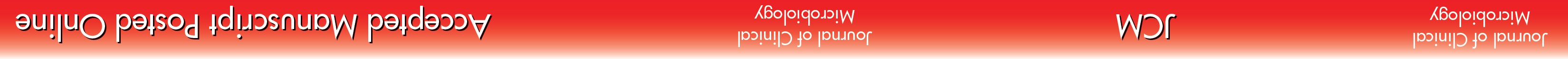 TABLE 1Accuracy of SARS-CoV-2 detection in 20 contrived eNAT and VTM NP swab sample pairs using the Cepheid Xpert Xpress SARS-CoV-2 assay.Abbreviations: VTM, viral transport medium; CI, confidence interval; PPA, positive percent agreement; NPA, negative percent agreement.TABLE 2Individual CT values for matched SARS-CoV-2 positive NP swab sample pairs and interassay CT value differences determined by the Cepheid Xpert Xpress SARS-CoV-2 assay.TABLE 3Effect of eNAT on analytical sensitivity of the Cepheid Xpert Xpress SARS-CoV-2 assay.Abbreviations: SARS-CoV-2, severe acute respiratory syndrome coronavirus 2; cp, copies; CT, cycle threshold; VTM, viral transport medium; ND, not detected.1Downloaded from http://jcm.asm.org/ on February 12, 2021 by guest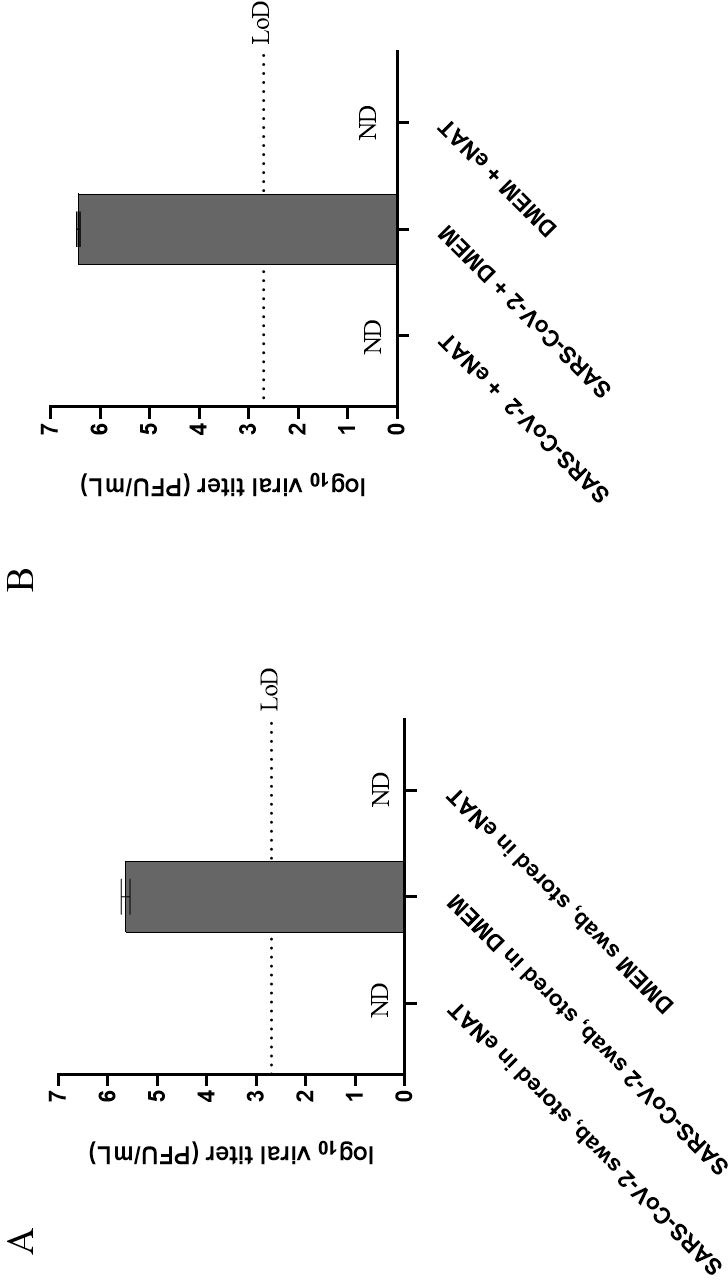 Downloaded from http://jcm.asm.org/ on February 12, 2021 by guest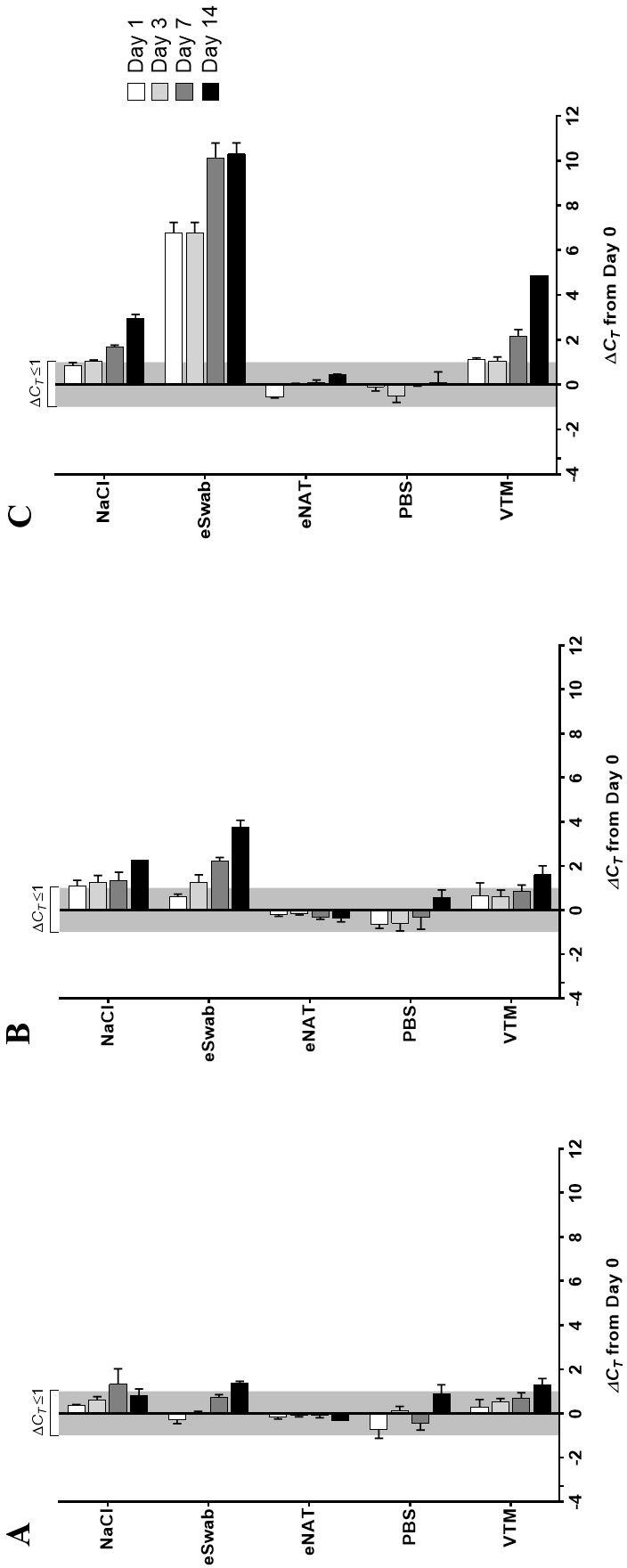 248equivalent performance for the detection of SARS-CoV-2 relative to VTM and is compatible for249use with the Cepheid Xpert Xpress SARS-CoV-2 assay.250251DISCUSSION252Challenges surrounding biosafety and specimen stability has limited COVID-19 diagnostics253in rural and remote regions. A pragmatic approach for communities with limited access to testing254may be to implement transport media capable of inactivating SARS-CoV-2, enabling safe255movement of specimens from the point of collection to processing in a centralized laboratory. In256addition, a transport medium with nucleic acid stabilizing properties over a wide range of257temperatures (4-35°C) can extend testing access to regions that lack well-developed258transportation networks. Even with the potential to expand testing to underserved populations,259timely access to diagnosis in health systems with fragile specimen-transport logistics remains260problematic. Therefore, a transport medium capable of viral inactivation and nucleic acid261preservation has the potential to support molecular assays at POC and can, in turn, provide262earlier detection of SARS-CoV-2, leading to improvements in case management and contact263tracing.264Transport media currently implemented (e.g. VTM, saline, PBS) for the collection of swabs265can maintain viability of human coronaviruses for several days, including SARS-CoV-2 (5, 16-26618). To reduce risk to personnel associated with the collection, transport, and processing of267specimens, it is necessary to use a transport medium capable of viral inactivation. Our plaque268reduction studies demonstrated high titers of SARS-CoV-2 to be inactivated within 10 minutes269of incubation with eNAT. These findings are in support of those previously described that have270shown inactivation of SARS-CoV-2 following 2 minutes (5) and 10 minutes (6) of incubation271with eNAT. In these studies, the ratio of eNAT to virus varied from our conditions. However, inResults (no.) for indicated transport mediumResults (no.) for indicated transport mediumResults (no.) for indicated transport mediumResults (no.) for indicated transport medium% (95% CI)% (95% CI)Total samples testedeNATpositiveVTM positiveTotal samples negativePPANPA2015155100(78.2-100)100(47.8-100)Sample #CT ValueCT ValueCT ValueCT ValueDifference in CT valuesDifference in CT valuesE geneE geneN2 geneN2 geneE geneN2 geneeNATVTMeNATVTM120.621.223.224.0-0.6-0.8233.234.736.537.0-1.5-0.5321.121.223.623.7-0.1-0.1426.026.328.528.8-0.3-0.3529.830.131.832.8-0.3-1.0625.323.727.425.81.61.6729.029.730.731.8-0.7-1.1830.430.333.233.1-0.1-0.1930.331.132.833.4-0.8-0.61035.033.636.936.31.40.61118.419.220.721.7-0.8-1.01235.135.238.039.4-0.1-1.41331.932.335.235.5-0.4-0.31431.132.333.234.6-1.2-1.41532.833.435.736.4-0.6-0.7SARS-CoV-	Media		CT Value		Mean CT	Mean CT	No. Positive 2 (cp/mL)		 		    E gene		N2 gene		TargetsSARS-CoV-	Media		CT Value		Mean CT	Mean CT	No. Positive 2 (cp/mL)		 		    E gene		N2 gene		TargetsSARS-CoV-	Media		CT Value		Mean CT	Mean CT	No. Positive 2 (cp/mL)		 		    E gene		N2 gene		TargetsSARS-CoV-	Media		CT Value		Mean CT	Mean CT	No. Positive 2 (cp/mL)		 		    E gene		N2 gene		TargetsSARS-CoV-	Media		CT Value		Mean CT	Mean CT	No. Positive 2 (cp/mL)		 		    E gene		N2 gene		TargetsSARS-CoV-	Media		CT Value		Mean CT	Mean CT	No. Positive 2 (cp/mL)		 		    E gene		N2 gene		TargetsSARS-CoV-	Media		CT Value		Mean CT	Mean CT	No. Positive 2 (cp/mL)		 		    E gene		N2 gene		TargetsSARS-CoV-	Media		CT Value		Mean CT	Mean CT	No. Positive 2 (cp/mL)		 		    E gene		N2 gene		TargetsSARS-CoV-	Media		CT Value		Mean CT	Mean CT	No. Positive 2 (cp/mL)		 		    E gene		N2 gene		TargetsSARS-CoV-	Media		CT Value		Mean CT	Mean CT	No. Positive 2 (cp/mL)		 		    E gene		N2 gene		TargetsSARS-CoV-	Media		CT Value		Mean CT	Mean CT	No. Positive 2 (cp/mL)		 		    E gene		N2 gene		TargetsE geneN2 gene123123500VTM34.235.235.837.638.738.535.138.26/6eNAT34.234.335.038.037.237.834.537.66/6250VTM36.737.135.438.038.139.936.438.76/6eNAT35.735.435.638.738.237.835.638.26/6125VTM37.236.136.241.439.139.336.539.96/6eNAT36.835.336.540.840.240.836.240.66/625VTMND38.6NDND40.641.1--3/6eNAT38.6ND37.6ND39.942.0--4/6